Pittsburgh Urban Christian School 2019 The Great PUCS Serve-A-Thon Student Sponsor Donations  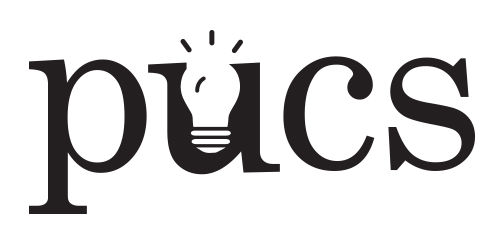 We are LOOKING FOR 16 SPONSORS AT 25$!  We will be serving our community of Wilkinsburg on May 10th.     Would you consider sponsoring me at the $25 level to help me meet my goal of $400?  You may also give online via PayPal at http://pucs.org/give/.  Your gift will help kids get an amazing education at PUCS!  Family name _______________________________________ Student name(s) __________________________________________________________________ Class(es) ______________________________Please do not record pledges or online gifts on this form.NoSponsor NameMailing or email address if you would like a receipt sent to you.Receipt needed?Mailing list?CashCheckTotal Collected12345678910I verify that the cash and checks total the donations recordedParent Signature:  Cash $Checks $Total $